ARE YOU ELIGIBLE FOR AN ENERGY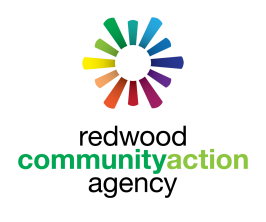  REBATE???WITH HELP FROMRedwood Community Action AgencyYOU CAN GET ONELow– income households spend 14% of their income on energy compared to3.5% spent by other households.Need help paying your energy bill? RCAA’s HEAP PROGRAM IS HERE TO HELP! The HEAP program offers income-qualified households a credit on their PG&E bill or with the purchase of propane, kerosene, or wood once per year. 2018 INCOME LIMITS – DO YOU QUALIFY??If you qualify, call for HELP TODAY!CALL 707-444-3834 TODAY to schedule an appointment2018 INCOME GUIDELINES2018 INCOME GUIDELINESHOUSEHOLD SIZE HOUSEHOLD SIZE GROSS MONTHLY INCOME LIMITGROSS MONTHLY INCOME LIMITGROSS MONTHLY INCOME LIMIT11$2,097.98$2,097.9822$2,743.52$2,743.5233$3,389.05$3,389.0544$4,034.58$4,034.5855$4680.12$4680.1266$5325.65$5325.6577$5446.69$5446.69